Publicado en Madrid el 13/12/2018 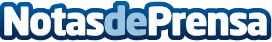 Google Assistant llega a Shield TV en EspañaEl reproductor de juegos y contenidos bajo demanda de NVIDIA recibe al asistente virtual desarrollado con inteligencia artificial de GoogleDatos de contacto:Francisco Diaz637730114Nota de prensa publicada en: https://www.notasdeprensa.es/google-assistant-llega-a-shield-tv-en-espana_1 Categorias: Nacional Inteligencia Artificial y Robótica Hardware Entretenimiento Consumo Dispositivos móviles http://www.notasdeprensa.es